ГОСУДАРСТВЕННОЕ АВТОНОМНОЕ УЧРЕЖДЕНИЕАМУРСКОЙ ОБЛАСТИПРОФЕССИОНАЛЬНАЯ ОБРАЗОВАТЕЛЬНАЯ ОРГАНИЗАЦИЯ«АМУРСКИЙ МЕДИЦИНСКИЙ КОЛЛЕДЖ»В И К Т О Р И Н А«Волшебное путешествие в профессию»Специальность: 33.02.01 «Фармация»ПМ 01:Реализация лекарственных средств и товаров аптечного ассортимента.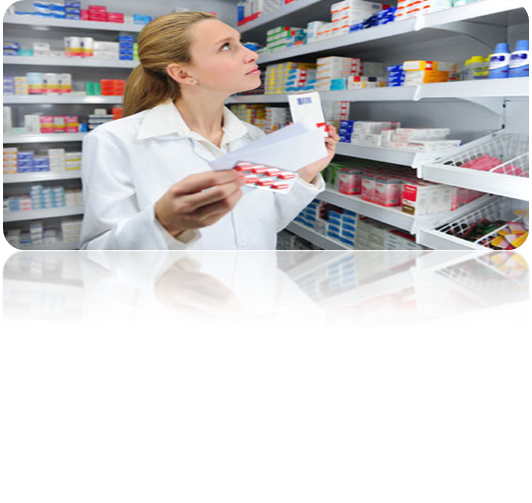 Составлена: преподаватель фармакологии Соложенкина  Л.И. г. Благовещенск 2015 г.Пояснительная записка	Викторина проводится для студентов 2 и 3 курса фармацевтического отделения. 	Данная викторина проводится для закрепления теоретических знаний и практических умений по дисциплинам фармакология и организация деятельности аптек, с целью повышения интереса к изучаемому предмету, выявления степени умений, навыков речевого общения.В викторине принимают участие 2 команды по 5 человек. Итоги викторины подводит жюри в составе 3 человек. Викторина проводится  тура, после каждого предварительный итог. Во время выполнения практического задания и подведения промежуточных итогов проводятся игры со зрителями.Команда, набравшая больше очков, считается победителем.«Волшебное путешествие в профессию»Продолжительность 45 минутЦЕЛИ: - закрепить теоретические  знания и умения по фармакологии и организации деятельности аптек.- привить навыки коллективной работы.- воспитывать чувство ответственности и осознанного отношения к будущей    профессии.ОСНАЩЕНИЕ: - бумага- ручки- рецептурные бланки- набор  карточек лото- ситуационные задачи- призы- мультимедиаСТРУКТУРА ВИКТОРИНЫ1. Организационный момент                                                5 минут 2. Тур 1 – Блиц - опрос                                                          10 минут3. Тур 2 – Выбор ответа.                  Подобрать соответствующие пары                   по принципу: «Вопрос – ответ»                          5 минут4. Тур 3 – Выписать  рецепты –и провести анализ выписанного                  рецепта                                                                   10 минут  5. Тур 4 – Фармацевтическое лото                                       10 минут6. Подведение итогов                                                             5 минутСОДЕРЖАНИЕ ВИКТОРИНЫ1. Организационный момент.	Ведущий представляет команды, знакомит с порядком проведения викторины. Презентация команды (название, девиз)2. Тур 1 – Блиц-опрос	Каждой команде задается 10 вопросов (приложение №1). За каждый правильный ответ 1 балл. Если одна команда не дает ответ, другая команда может ответить и заработать дополнительный балл. По окончании тура – подведение итогов.3. Тур 2 – Выбор ответа	На экране  фармакологические термины. Командам необходимо правильно распределить ответы к ним. Подобрать соответствующие пары по принципу «Вопрос-ответ» (приложение №2). За каждый правильный ответ 1 балл. Подведение итогов.4. Тур – 3 - Практическая часть.Выписать рецепты. На рецептурном бланке каждый участник викторины выписывает рецепт по предложенным заданиям (приложение №3). За правильное выполнение задания 1 балл. Подведение итогов.Решить ситуационные задачи5. Тур – 4 Фармацевтическое лото	Командам предлагается задание в форме карточек лото. На каждый вопрос игроки удаляют одну карточку. Из оставшихся карточек складываются похвальные слова.6. Подведение итогов.	Жюри подсчитывает общее количество баллов в каждой команде. Команда, набравшая большую сумму баллов, признается победителем и награждается призом.Приложение №1Тур – 1 Блиц опрос1. Дать определение рецепта.2. Дать определение «лекарственная форма»3. Как часто фармацевтический работник проходит обучение для повышения  квалификации?4. Норма отпуска кодеина на один рецепт?5. Сокращения, допускаемые в рецепте.6. Обозначение в рецепте, требующее быстрого (срочного) отпуска лекарства.7. Документ, регламентирующий правила проведения инвентаризации в аптеке?8. Плановая инвентаризация товарно-материальных ценностей проводится…?9. Что такое привыкание?10. Что такое лекарственная зависимость?11. Норма отпуска спирта в смеси с другими ингредиентами?12. Каким прибором определяют влажность и температуру в помещениях аптек?13. Что такое побочное действие лекарств?14. Что такое кумуляция?15. Генеральная уборка в аптеке проходит, не реже…?16. Норма отпуска эфедрина гидрохлорида?17. Парентеральные пути введения лекарственных веществ в организм.18. Энтеральные пути введения лекарственных веществ в организм.19. Товарный отчет в аптеке составляется, не реже…?20. Какой документ регламентирует санитарный режим в аптеке?Приложение № 2Тур – 2Подобрать соответствующие пары:«Вопрос – ответ»Вопросы:         1 команда                                                                             2 команда1. Таксирование рецепта            (З)                             1. Товароведение                 (Г)2. Побочное действие                 (Е)                            2. Тератогенное действие   (Ж)3. Лицензирование                      (И)                           3. Привыкание                      (В)4. Лекарственная зависимость   (д)                            4. Маркетинг                        (А)Ответы:а) Вид деятельности, направленный на удовлетворение нужд и потребностей через  рынок.б) Процесс накапливания лекарственного вещества в организмев) Пониженная реакция организма на повторное введение препарата в той же дозе.г)  Процесс физического перемещения товара от производителя в места продажи или потребления.д) Непреодолимое стремление к приему лекарственных средств е) Нежелательное действие лекарственного вещества при его применении в терапевтических дозах.ж) Неблагоприятное действие лекарств на плод, вызывающее появление врожденных уродств.з) Определение розничной цены лекарственной формы.и) Мероприятие, связанное с выдачей Лицензии, переоформлением документов, подтверждающих  наличие лицензий.Приложение №3Тур – 3Практическая частьВыписать рецепты:                                                        1. Выписать 500 мл 0,02% водного раствора фурациллина (Furacilinum) для промывания раны.2. Выписать 100 мл 10% масляного раствора камфоры (Camphora) для растирания области сустава.3. Выписать 50 мл 1% спиртового раствора бриллиантового зеленого (Viride nitens) для смазывания пораженных участков кожи.4. Выписать 25 мл настойки валерианы (Valeriana). Назначить по 25 капель на прием 3-4 раза в день.5. Выписать 20 мл настойки ландыша (Convallaria) и настойки валерианы (Valeriana) поровну. Назначить по 20 капель 3 раза в день.6. Выписать 20 мл экстракта крушины (Frangula) жидкого. Назначить по 20 капель 3 раза в день.7. Выписать 50,0 мази на вазелине, содержащей 1% неомицина сульфата (Neomycini sulfas), для смазывания пораженных участков кожи.8. Выписать 10 официальных ректальных суппозиториев, содержащих по  ихтиола (Ichthyolum). Назначить по 1 суппозиторию утром и на ночь.9. Выписать 10 суппозиториев «Бетиол» («Bethiolum»). Назначить по 1 суппозиторию 2 раза в день.10. Выписать 12 таблеток, содержащих по  дигоксина (Digoxinum). Назначить по 1 таблетке 2 раза в день.11. Выписать 20 таблеток «Никоверин» (Nicoverinum). Назначить по 1 таблетке 2 раза в день.12. Выписать 20 драже, содержащих по  диазолина (Diazolinum). Назначить по 1 драже 2 раза в день.13. Выписать 15 желатиновых капсул, содержащих по  масла касторового (Oleum Ricini). Назначить все капсулы в течении 30 минут.14. Выписать 10 ампул, содержащих по 10 мл 40% раствора глюкозы (Glucosum), для внутривенного введения по 10 мл.15. Выписать 10 ампул, содержащих по 10 мл 2,4% раствора эуфиллина.    Назначить внутривенно по 10 мл. Вводить медленно!Решить задачиЗадача №1Рассчитать допустимую норму отпуска для раствора эфедрина гидрохлорида 2% - 20 мл, согласно пр. МЗРФ №110 от 12.02.2007 г.Сделать вывод, допустима ли норма отпуска данного лекарственного средства согласно пр. №110Задача №22. Рассчитать допустимую норму отпуска для раствора морфина гидрохлорида 0,5% - 1 мл 15 ампул согласно пр. МЗРФ №110 от 12.02.2007.Сделать вывод, допустима ли норма отпуска данного лекарственного средства согласно пр. №110Приложение №4Тур – 4Фармацевтическое лотоВопросыФармакологическая группа бромгексина.Документ, регламентирующий проведение инвентаризации в аптеке. Синоним препарата кавинтон.На основании, какого документа производят уничтожение лекарственных средств в аптеке.Препарат для лечения бронхиальной астмы.Ответы:Муколитическое средство.Приказ №49Винпоцетин. Акт об уничтожении.Беродуал.Рассмотрено на заседании выпускающей ЦМК____________________________                        (название)Протокол № _________________от «___» _____________ 2015 г.Председатель ЦМК ____________Давыдова О.А.Утверждаю Экспертный совет при информационно-методическомцентре АМК«____»________________20____г.